Filmübung: Das Binnenschiff als umweltfreundliche TransportalternativeIm Video „Das Binnenschiff als umweltfreundliche Transportalternative“ (online unter https://youtu.be/PtRP9LWogI0) werden interessante Zahlen, Daten und Fakten zur Binnenschifffahrt und der Wasserstraße Donau veranschaulicht. Die folgenden kurzen Übungen beschäftigen sich mit den Inhalten aus dem Video.Kreuzt bei den folgenden Aussagen an, ob sie richtig (R) oder falsch (F) sind.Ordnet den Diagrammen die richtigen Aussagen zu. Die blau dargestellten Prozentanteile entsprechen den gesuchten X%.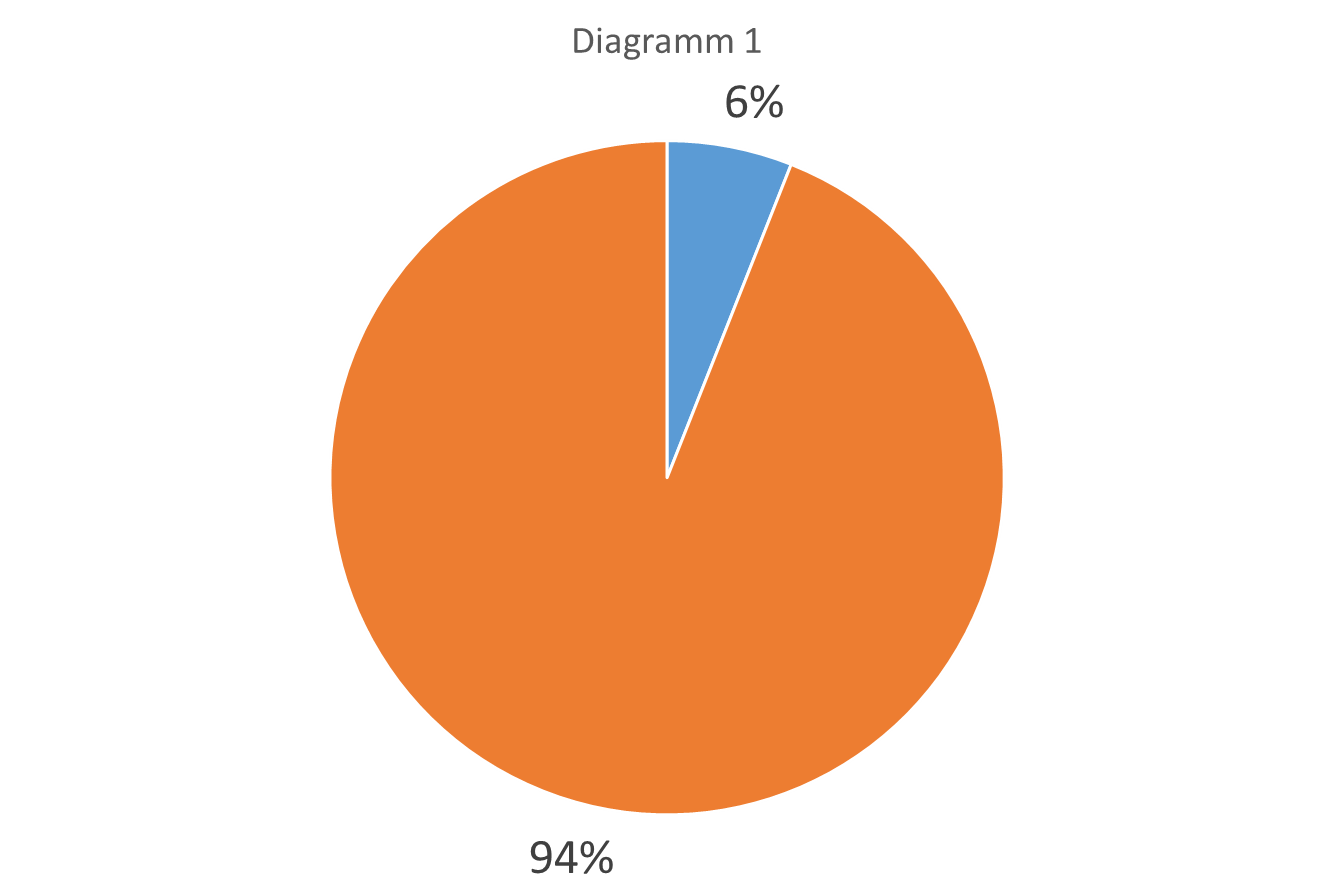 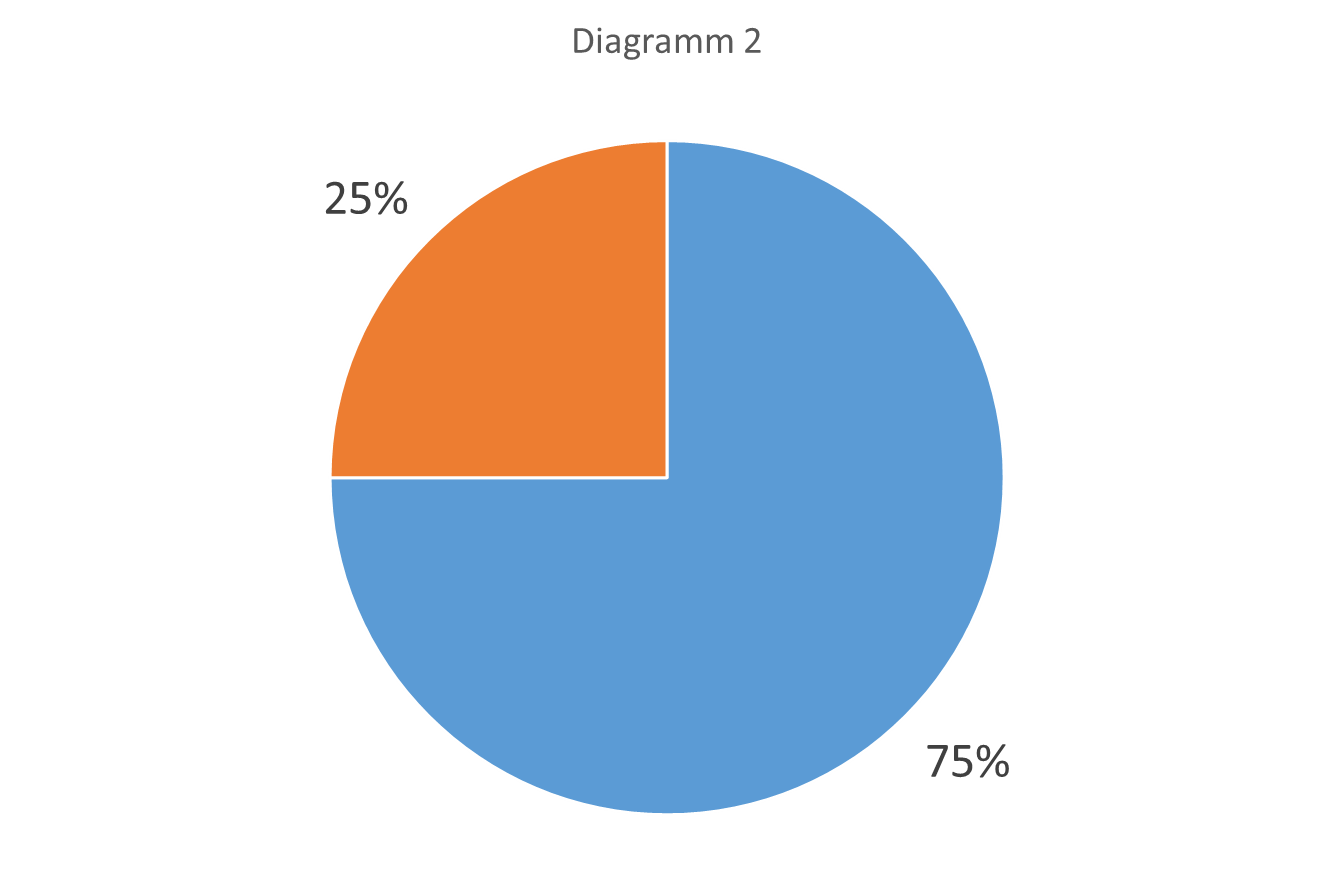 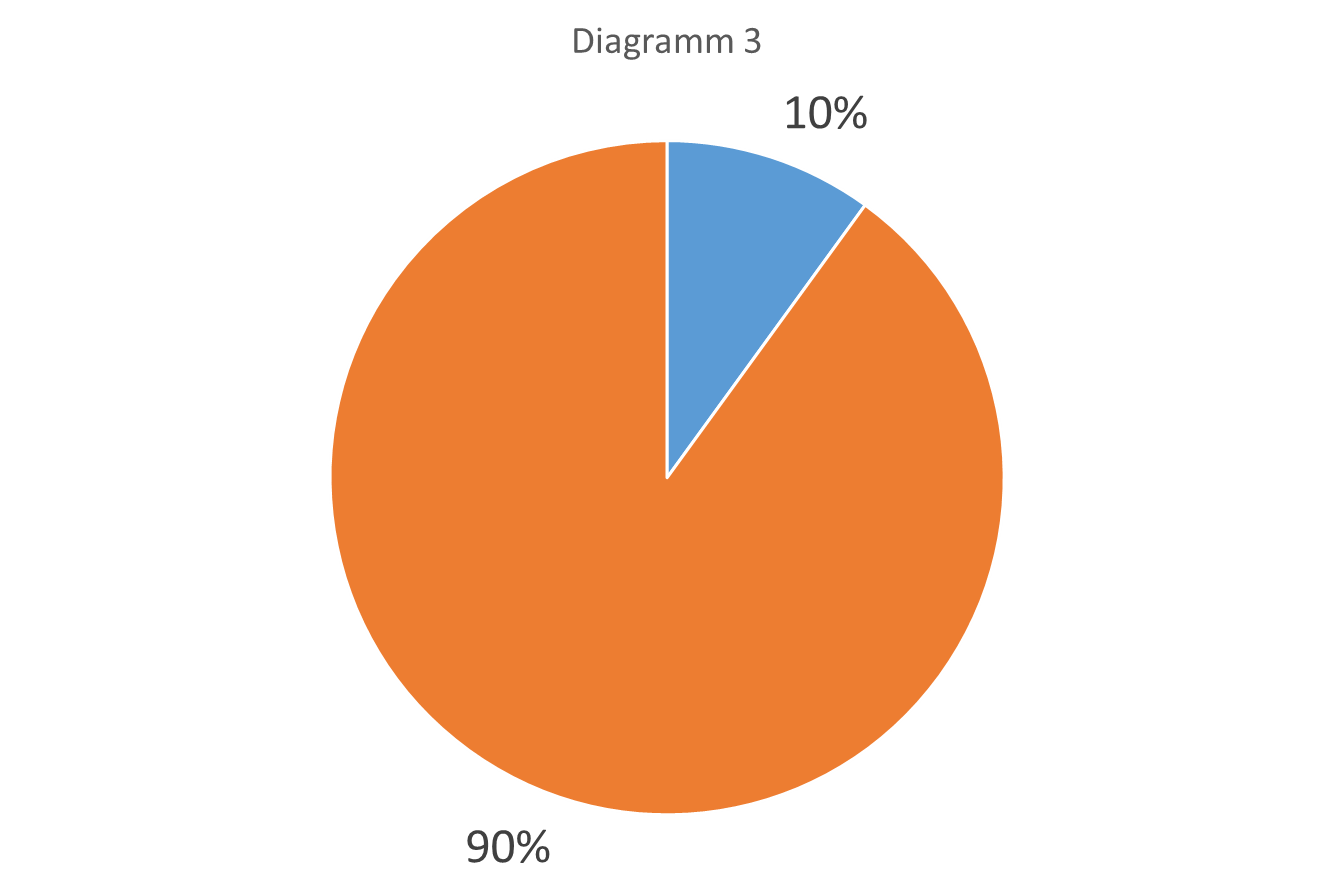 Entscheide welche der folgenden Güter für einen Transport mit dem Binnenschiff geeignet sind und welche eher nicht. Markiere sie entsprechend mit einem  oder einem .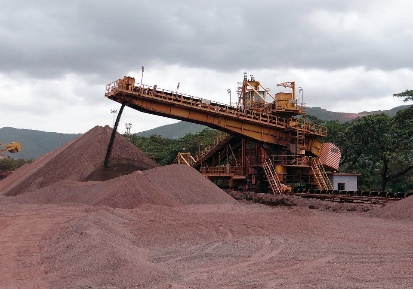 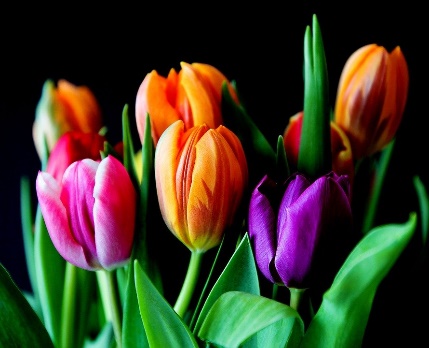 	Eisenerz	Schnittblumen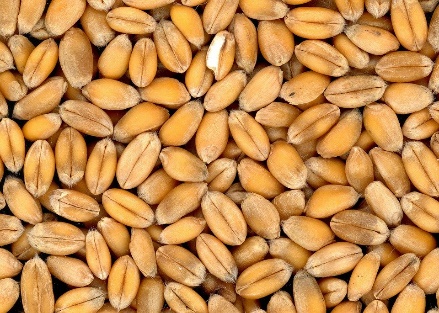 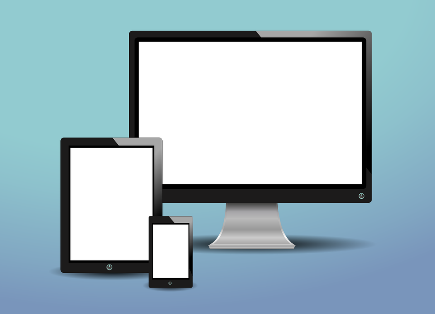 	Massengüter z.B. Getreide	Unterhaltungselektronik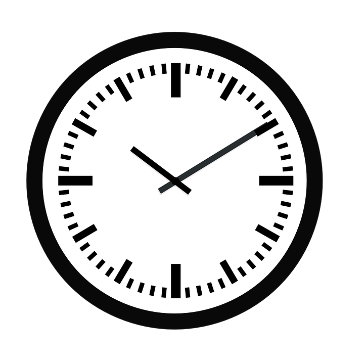 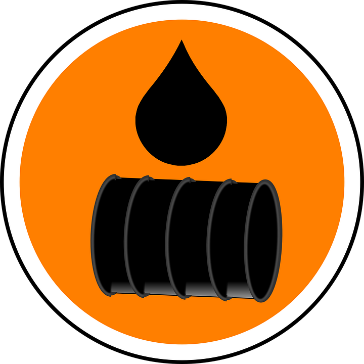 	Zeitkritische Produkte	ErdölerzeugnisseBildquelle für sämtliche Bilder: pixabay1.Der LKW verursacht den höchsten CO2-Ausstoß aller Landverkehrsmittel.RF2.Ein Binnenschiff kann nur geringe Mengen an Gütern transportieren.RF3.Die Binnenschifffahrt ist in Europa das umweltfreundlichste Verkehrsmittel.RF4.Die Auslastung eines Binnenschiffs hängt von den Fahrwasserverhältnissen ab.RF5.Insgesamt macht der Transport von Erzen, mineralischen Rohstoffen, land- und forstwirtschaftlichen Produkten, Nahrungsmitteln und Erdölerzeugnissen 75% des Gesamttransportaufkommens auf der österreichischen Donau aus.RF